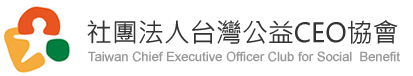 【第一屆 創造你我第一桶金-改善台灣農業個案計畫甄選】隊名隊長姓名手機E-mail校別系級姓名手機E-mail校別系級姓名手機E-mail校別系級姓名手機E-mail校別系級姓名手機E-mail校別系級